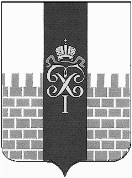 МЕСТНАЯ АДМИНИСТРАЦИЯ МУНИЦИПАЛЬНОГО ОБРАЗОВАНИЯ ГОРОД ПЕТЕРГОФ_____________________________________________________________________________ПОСТАНОВЛЕНИЕот « 07» ноября  2016 г.	                                                                               № 114	В соответствии с Бюджетным  кодексом  Российской Федерации, Положением о бюджетном процессе в муниципальном образовании  город Петергоф и Постановлением местной администрации муниципального образования город Петергоф  № 150 от 26.09.2013 года  «Об утверждении  Положения о Порядке разработки, реализации и оценки эффективности муниципальных программ и о Порядке  разработки и реализации ведомственных целевых программ и планов по непрограммным расходам местного бюджета МО г. Петергоф» местная администрация  ПОСТАНОВЛЯЕТ:	1. Внести изменения в план мероприятий, направленных на решение вопроса местного значения по непрограммным расходам местного бюджета муниципального образования город Петергоф  на 2016 год «Участие в мероприятиях по охране окружающей среды в границах муниципального образования, за исключением организации и осуществления мероприятий по экологическому контролю» изложив: - приложение №1 к Постановлению согласно приложению №1  к настоящему постановлению;- приложение №2,3 к плану мероприятий оставить без изменения2.  Постановление вступает  в  силу  с  момента  опубликования.3. Контроль за исполнением  настоящего постановления оставляю за собой.Глава  местной администрации муниципального образования  город Петергоф                              А.В. Шифман           Приложение №1 к Постановлению МА МО город Петергоф  от «07» ноября 2016  № 114                                                                                                          УтвержденоГлава МА МО г.Петергоф                                   _____________/А.В. Шифман/ «07» ноября 2016 г.ПЛАН мероприятий, направленных на решение вопроса местного значения по непрограммным расходам местного бюджета муниципального образования город Петергоф на 2016 год «Участие в мероприятиях по охране окружающей среды в границах муниципального образования, за исключением организации и осуществления мероприятий по экологическому контролю» Гл. специалист ОГХ                               Ж.Н. ЧижСогласовано:Начальник ФЭО                                     А.В. КостареваНачальник ОЗ и ЮС                              О. А. ЖеребцоваПриложение №1 Расчет стоимостик пунктам 1 и 2 плана мероприятийГл. специалист  ОГХ                                                          Ж.Н. Чиж««О внесении изменений в план мероприятий, направленных на решение вопроса местного значения по непрограммным расходам местного бюджета муниципального образования город Петергоф  на 2016 год «Участие в мероприятиях по охране окружающей среды в границах муниципального образования, за исключением организации и осуществления мероприятий по экологическому контролю»№п/пНаименование направления расходов: непрограммные расходы местного бюджетаНаименование направления расходов: непрограммные расходы местного бюджетаСрок реализации мероприятияНеобходимый объём финансирования(тыс.руб.)Прим.№п/пНаименование мероприятияСрок реализации мероприятияНеобходимый объём финансирования(тыс.руб.)Прим.№п/пНаименование мероприятияСрок реализации мероприятияНеобходимый объём финансирования(тыс.руб.)Прим.1Изготовление полиграфической продукции в рамках участия в организации и проведении экологического чтения по охране окружающей средыИзготовление полиграфической продукции в рамках участия в организации и проведении экологического чтения по охране окружающей средыIV квартал60,4Приложение №12Организация и проведение тематических лекций по охране окружающей средыОрганизация и проведение тематических лекций по охране окружающей средыII - IIIквартал60,4Приложение №13.Участие в организации проведения экологической игрыУчастие в организации проведения экологической игрыII - IVквартал200,0Приложение №2Приложение №3Итого:Итого:320,8№ п/пНаименованиеколичествоЦена мероприятия  Общая стоимость работ,руб.1.Изготовление полиграфической продукции в рамках участия в организации и проведении экологического чтения по охране окружающей среды100 экз. сборников докладов423,3642336,001.Изготовление полиграфической продукции в рамках участия в организации и проведении экологического чтения по охране окружающей среды100 экз. программ180,0018000,002.Организация и проведение тематических лекций по охране окружающей среды 2 лекции30 167,8160 335,62Итого120 671,62